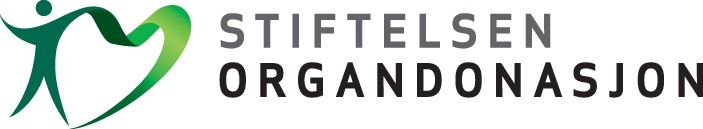 Søknadsskjema 2020Fond til forskning og fagutvikling -som bidrar til økt innsikt og kunnskap om organdonasjon1.Søker2.Prosjektnavn3. Søknadsbeløp til Stiftelsen OrgandonasjonDetaljert budsjett vedlegges inklusive alle bidragsytere4. Kort beskrivelse av prosjektet (maks 500 tegn)Fullstendig prosjektbeskrivelse vedlegges5. Prosjektets mål6. Prosjektets relevans for Stiftelsen Organdonasjons formål og arbeid7. Tidsplan (prosjektets start og slutt)                                                                                                                                                                                                                                                   NavnProfesjon/spesialitetAdressePostnr/poststedE-postTelefonLenke til CV/bibliografi (evt. legg ved)Andre samarbeidsparter/veiledere